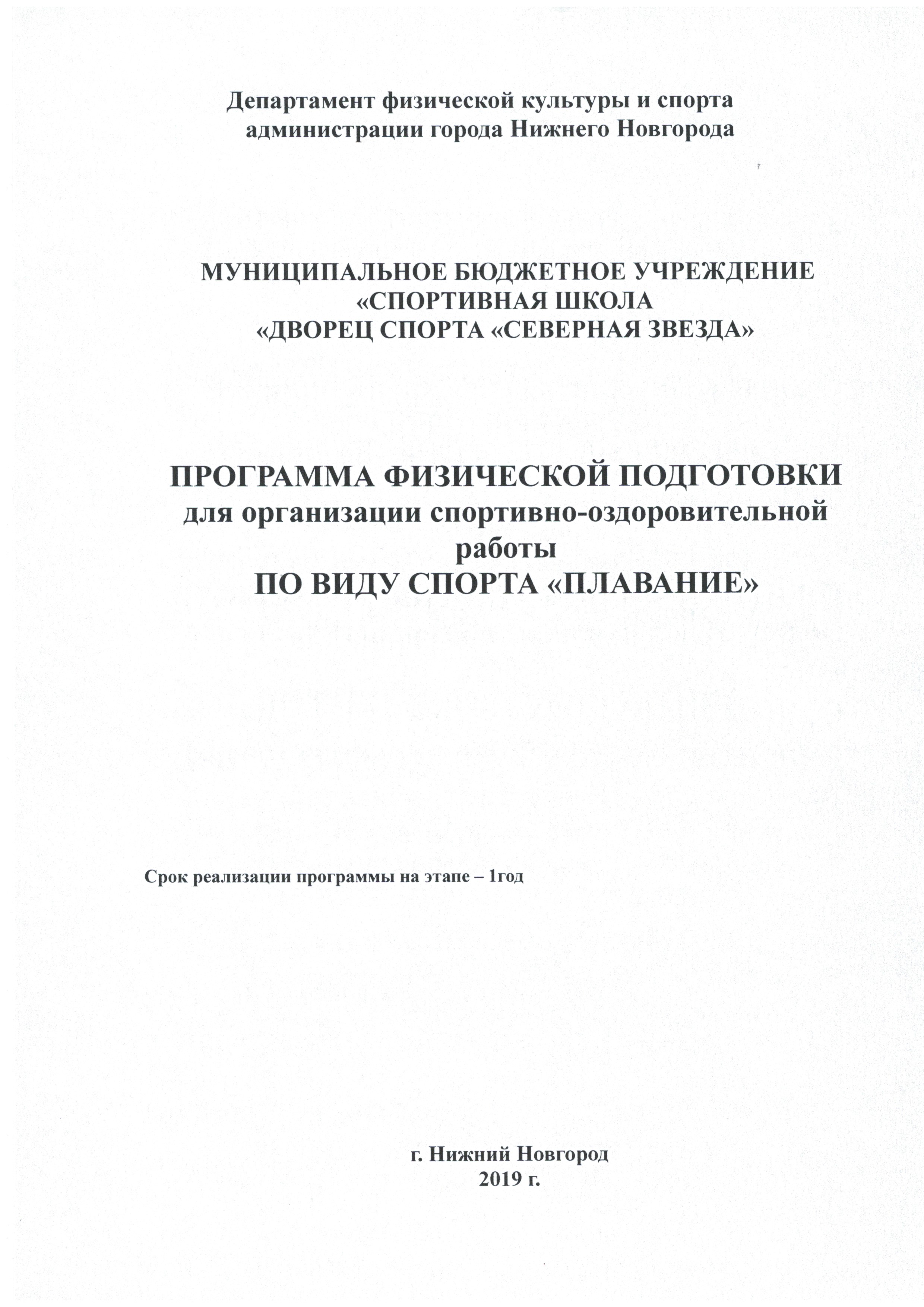 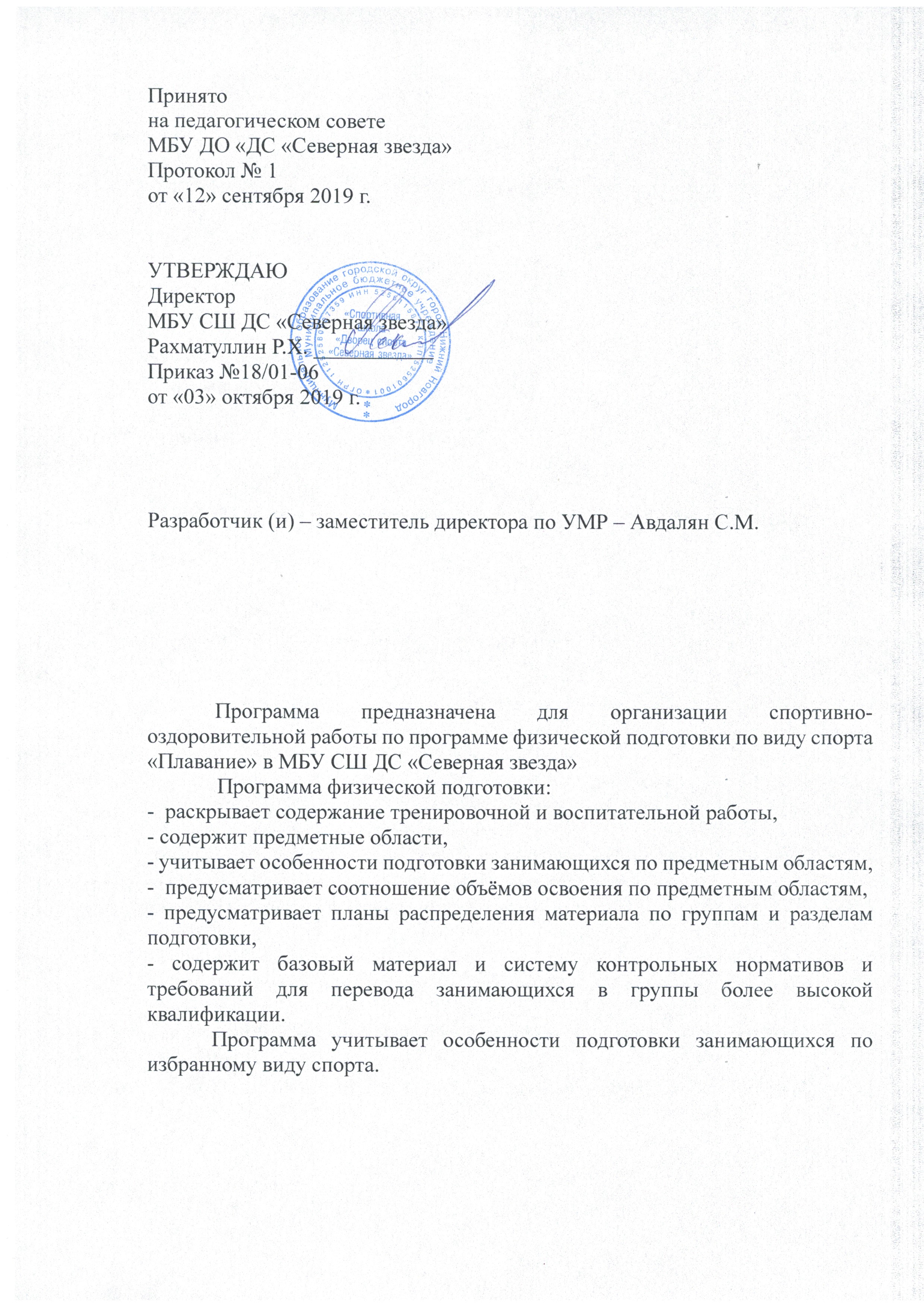 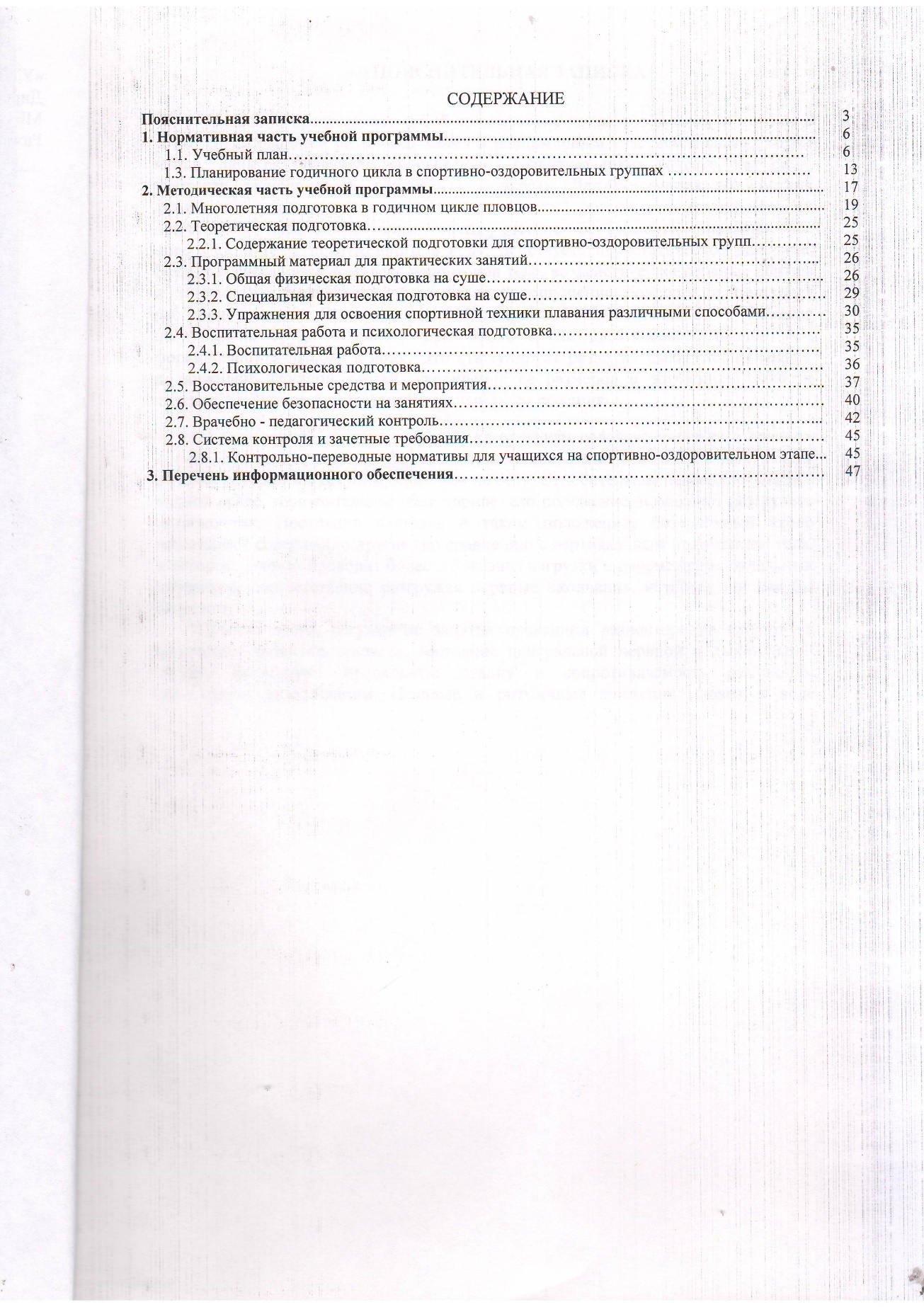 ПОЯСНИТЕЛЬНАЯ ЗАПИСКАПлавание представляет собой циклические движения руками и ногами с четко согласованным ритмом дыхания и равномерным участием больших групп мышц. Занятия плаванием способствуют развитию таких качеств, как сила, быстрота, выносливость, гибкость и ловкость. Для понимания воздействия физических упражнений в воде на человеческий организм и правильного их применения необходимо знать специфические особенности плавания. На поверхность тела, погруженного в воду, действует гидростатическое давление. Вода, раздражая весь комплекс рецепторов тела, воздействует на нервные центры и тонизирует нервную систему, что дает ощущение бодрости и повышает работоспособность. Одно из следствий гидростатического давления — большая нагрузка на грудную клетку при вдохе и на дыхательные мышцы при форсированном выдохе в воду. Это стимулирует развитие дыхательных мышц, подвижность грудной клетки, увеличение ее размеров и жизненной емкости легких (ЖЕЛ), вырабатывает правильный ритм дыхания.Благотворное влияние плавания на организм человека известно с древних времен. Никакой другой вид физической деятельности не сравнится с занятиями в воде, из которой мы состоим более чем на 60%. Относительная невесомость тела в водной среде, горизонтальное (безопорное) его положение, позволяют разгрузить позвоночник. Постоянно двигаясь в таком положении, позвоночный столб испытывает совершенно другие (по сравнению с вертикальным положением тела, в котором человек проводит более 2/3 жизни) нагрузки и перемещения отдельных позвонков, соответственно разгружая нервные окончания, которые они как бы сжимают.Помимо этого, регулярные занятия плаванием разносторонне влияют на физическое развитие человека, состояние центральной нервной и дыхательной систем, формируют правильную осанку и сопротивляемость различным простудным заболеваниям. Плавные и ритмичные движения пловца в воде улучшают кровообращение и обмен веществ, укрепляют сердечно-сосудистую систему. Кожа человека промывается и очищается от пота и грязи, что облегчает кожное дыхание.Общеразвивающая программа дополнительного образования по плаванию охватывает комплекс параметров подготовки детей на период обучения и тренировки в спортивно-оздоровительных группах (СОГ). В группах СОГ осуществляется физкультурно-оздоровительная и воспитательная работа, направленная на разностороннюю физическую подготовку преимущественно оздоровительной направленности и овладение основами техники плавания. Программа рассчитана на детей возраста от 6 до 18 лет учащихся в системе дополнительного образования. Срок реализации данной программы до 3х лет. Общеразвивающая программа дополнительного образования по плаванию разработана согласно Федерального стандарта спортивной подготовки по виду спорта плавание на основании Федерального закона «О физической культуре и спорте в Российской Федерации»; составлена в соответствии с Законом Российской Федерации «Об образовании» от 29.12.2012 г. № 273-ФЗ, Типовым положением о дополнительном образовании детей (Приказ Минобрнауки России от 26.06.2012г. №504), нормативными документами Министерства образования РФ Нижегородской области и Государственного комитета Российской Федерации по физической культуре, спорту и туризму (за № 329 от 04.12.2007г.). Программа разработана на основе «Примерной программы спортивной подготовки для детско-юношеских спортивных школ, специализированных детско-юношеских школ олимпийского резерва. Настоящая программа также составлена с учетом введения в действие в РФ Всероссийского физкультурно-спортивного комплекса «Готов к труду и обороне» (ГТО) – программной и нормативной основе физического воспитания населения.Основные задачи подготовки:- укрепление здоровья и закаливание;- устранение недостатков физического развития;- овладение жизненно необходимым навыком плавания- обучение основам техники всех способов плавания и широкому кругу двигательных навыков;- развитие физических качеств (выносливости, быстроты, скорости, силовых и координационных способностей);- формирование устойчивого интереса, мотивации к занятию плаванием и к здоровому образу жизни;- воспитание морально-этических и волевых качеств.Программа состоит из нормативной и методической частей, системы контроля и зачетных требований. Нормативная часть программы отражает количественные и качественные характеристики занятий, режимы учебно-тренировочной работы.В методической части программы раскрываются рекомендации по проведению учебных занятий, отражается программный материал для практических занятий, описаны средства и методы учебного процесса, педагогический и врачебный контроль, сведения о теоретической, воспитательной, психологической подготовки, контрольные нормативы на данном этапе подготовки.НОРМАТИВНАЯ ЧАСТЬ ПРОГРАММЫУЧЕБНЫЙ ПЛАНВ основу дополнительной общеразвивающей программы по плаванию входит спортивно-оздоровительный этап (СО), реализуемый в процессе занятий в спортивно-оздоровительных группах на протяжении 3 лет.Возраст учащихся в спортивно-оздоровительных группах от 6 до 18 лет. Недельный режим учебно-тренировочной работы является максимальным и установлен в зависимости от периода и задач подготовки. Продолжительность одного занятия не должна превышать в спортивно-оздоровительных группах обучения 2-х часов. 
           Задачи деятельности спортивных школ различаются в зависимости от этапа подготовки. Перевод учащихся в группу следующего года обучения производится решением тренерского совета на основании стажа занятий, выполнения контрольно-нормативных показателей. Спортивно-оздоровительный этап (СО). В спортивно-оздоровительные группы зачисляются все желающие заниматься плаванием, не имеющие медицинских противопоказаний (имеющие письменное разрешение врача). В группах СО осуществляется физкультурно-оздоровительная и воспитательная работа с акцентом на разностороннюю физическую подготовку преимущественно оздоровительной направленности и овладение основами техники плавания.Таблица 1Режимы тренировочной работы и требования по физической, технической и спортивной подготовкамТаблица 2Соотношение объемов тренировочного процесса по видам спортивной подготовки на спортивно-оздоровительном этапе Таблица 3Примерный учебный план – график распределения часов для СОГ по годам обученияТаблица 4Примерный план тренировочного процесса спортивно-оздоровительной группы по этапам подготовки на 1-ом году обученияТаблица 5Примерный план тренировочного процесса спортивно-оздоровительной группы по этапам подготовки на 2-ом году обученияТаблица 6Примерный план тренировочного процесса спортивно-оздоровительной группы по этапам подготовки на 3-ем году обучения1.2. Планирование годичного цикла в спортивно-оздоровительных группах К занятиям в спортивно-оздоровительных группах можно приступать в возрасте от 6 до 18 лет, имея любой уровень плавательной подготовленности. При невысоком уровне физической подготовленности учащихся можно опустить обучение плаванию дельфином. В спортивно – оздоровительных группах тренировку можно условно разбить на три ступени: предварительная, базовая и кондиционная тренировка; характеристики ступеней приведены в настоящей программе в п.2.1 (ориентируясь главным образом на степени владения навыком плавания и уровень физической подготовленности).В зависимости от индивидуальных особенностей учащихся, его текущего физического состояния и самочувствия нагрузка может несколько увеличиваться или уменьшаться. Для построения эффективной и в то же время безопасной программы оздоровительного плавания важно соблюдать принцип соответствия величины нагрузки возможностям учащихся. Можно выделить несколько уровней нагрузки, вызывающих принципиально различные адаптационные реакции организма: 
- чрезмерная нагрузка - превышает функциональные возможности организма и может привести к перенапряжению; 
- оптимальная тренирующая нагрузка - позволяет добиваться увеличения уровня подготовленности; 
- поддерживающая нагрузка - недостаточна для дальнейшего роста работоспособности, но позволяет сохранить достигнутый уровень подготовленности; 
- незначительная нагрузка - не приводящая к каким-либо долговременным сдвигам в организме. 
         Величину нагрузки определяют объем и интенсивность упражнений. Нагрузки, интенсивность которых ниже определенного уровня, не вызывают изменений в уровне физической работоспособности. Этот уровень называют «порогом адаптации» или «границей выносливости». У здоровых нетренированных людей он примерно соответствует частоте сердечных сокращений (ЧСС) в 120 уд/мин. С увеличением интенсивности нагрузки постепенно уменьшается ее продолжительность, которая может привести к росту работоспособности. Для физически малоподготовленных людей минимальный тренирующий эффект нагрузки наблюдается при занятиях продолжительностью 5 мин при ЧСС 150 уд/мин (К. Купер, 1987). 
          Организм учащихся должен практически полностью восстановиться к утру следующего дня. Для оздоровительных программ недопустимо не только накапливание утомления от занятия к занятию, но и даже чрезмерное утомление от одной тренировки. Следовательно, нагрузка дозируется таким образом, чтобы увеличение объема и скорости плавания соответствовало повышению уровня подготовленности. Для этого необходим постоянный самоконтроль за состоянием, дополняемый регулярным врачебным контролем. Кроме того, обязательно развести во времени приросты объема и интенсивности нагрузки. Увеличение интенсивности в оздоровительных программах проводится весьма осторожно. Его можно рекомендовать лишь тогда, когда постепенное увеличение объема выполняемой работы, соответствующее уровню подготовленности, привело к значительным временным затратам. В этом случае объем тренировки должен быть временно сокращен. При построении кондиционной тренировки в течение года необходима, как и в спортивной тренировке, некоторая волнообразность динамики уровня нагрузок. Важно не только постепенно повышать нагрузку, но и иногда на время снижать ее по каким-либо причинам (загруженность в школе, участие в других формах двигательной активности, болезнь). Наивысшие нагрузки предпочтительно планировать на период каникул. Основными показателями выполнения программных требований на спортивно – оздоровительном этапе является:стабильность учащихся, посещаемость ими тренировочных занятий; динамика индивидуальных показателей развития физических качеств учащихся; уровень усвоения теоретических знаний и основ самоконтроля. Ожидаемые результаты и способы их проверки:В области воспитания:- адаптация ребенка к жизни в социуме, его самореализация;- развитие коммуникативных качеств;- приобретение уверенности в себе;- формирование самостоятельности, ответственности, морально волевых качествРезультат работы в данной деятельности отслеживается в положительной динамике личностного роста учащихся.В области физического развития:- потребность в здоровом образе жизни;- стремление к физическому совершенствованию;- стремление к достижению уровня мастерства, позволяющего принимать участие в окружных, зональных и всероссийских соревнованиях.Результат работы в данной деятельности отслеживается в наблюдениях за работоспособностью, мотивацией, посещением занятий, стремлением к совершенствованию мастерства учащихся, динамикой роста индивидуальных показателей. По окончании учебного года уровень знаний, умений и навыков, учащихся должен соответствовать требованиям контрольных нормативов.Таблица 7Оборудование и спортивный инвентарь, необходимые для прохождения спортивной подготовки2. МЕТОДИЧЕСКАЯ ЧАСТЬ УЧЕБНОЙ ПРОГРАММЫМетодическая часть программы содержит учебный материал по основным видам подготовки, его преемственность, последовательность по годам обучения. Даны рекомендуемые объемы тренировочных и соревновательных нагрузок и спортивные требования по годам обучения, организация комплексного контроля; приведены практические материалы и методические рекомендации по проведению тренировочных занятий и воспитательной работе, требования к организации и проведению врачебно-педагогического, психологического контроля.Учебная программа - это документ, в котором определено содержание спортивной тренировки, приведены целесообразные способы организации обучения двигательным действиям. Учебная программа является информационной моделью педагогической системы, представляющей собой организованную совокупность взаимосвязанных средств, методов и процессов, необходимых для создания целенаправленного педагогического воздействия на формирование личности с качествами, необходимыми учащимся для достижения высоких спортивных результатов. В программе предусматривается освоение не только объема знаний, двигательных умений и навыков, но и развитие мышления учащихся на основе формирования умственных действий посредством анализа, синтеза, оценки обстановки, принятия решений из данных наблюдений за действиями противников, а также оценки своих возможностей.Продолжительность спортивно-оздоровительного этапа – 1-3 года. Занятия проходят в спортивно -  оздоровительных группах (СОГ). У детей в возрасте 6-9 лет преобладают процессы созревания тканей и органов при снижении интенсивности их роста.     Младший школьный возраст является весьма благоприятным периодом для разучивания новых движений. Поэтому разучивание большего количества новых разнообразных движений является основным требованием к содержанию физической подготовки детей этого возраста. Чем больше разнообразных движений будет освоено в этот период, тем лучше в дальнейшем будут осваиваться сложные технические элементы.     В этом возрасте у детей наблюдается неустойчивое внимание. Для поддержания устойчивого внимания следует создавать на занятиях повышенный эмоциональный уровень, используя при этом игровые формы ведения урока, оценку действий каждого ребенка, метод поощрения.     Для детей 6-9-летнего возраста свойственно конкретно-образное мышление. Поэтому особенно важным на занятиях является доступный для понимания образный показ и наглядный метод объяснения.У детей этого возраста сравнительно «легкий» костный скелет и слабо развитые мышечные группы обеспечивают хорошую плавучесть тела в воде, что облегчает разучивание движений по формированию техники плавания.Подводить спортсменов к параметрам тренировочной работы, характерным для этапа максимальной реализации индивидуальных возможностей, необходимо постепенно, на протяжении ряда лет. Многолетняя подготовка в годичном цикле пловцовВесь процесс подготовки на спортивно-оздоровительном этапе можно разделить на 3 периода: подготовительный, соревновательный и переходный. Распределение времени на основные разделы подготовки по годам обучения происходит в соответствии с конкретными задачами, поставленными на спортивно-оздоровительном этапе. Основой для планирования нагрузок в годичном цикле являются сроки проведения соревнований.В подготовительном периоде тренировка пловцов строится на основе упражнений, создающих физические, психические и технические предпосылки для последующей специальной тренировки. Они по характеру и структуре могут значительно отличаться от соревновательных. Это предполагает широкое использование разнообразных вспомогательных и специально-подготовительных упражнений, в значительной мере приближенных к общеподготовительным. На последующих стадиях подготовительного периода постепенно увеличивается доля упражнений, приближенных к соревновательным по форме, структуре и характеру воздействия на организм пловца.Основной задачей соревновательного периода является дальнейшее повышение уровня специальной подготовленности и возможна более полная ее реализация в соревнованиях, что достигается широким применением соревновательных и близких к ним специально-подготовительных упражнений. При подготовке к ответственным стартам происходит значительное снижение общего объема тренировочной работы.Основная задача переходного периода - полноценный отдых после тренировочных и соревновательных нагрузок прошедшего макроцикла, а также поддержание на определенном уровне тренированности для обеспечения оптимальной готовности пловца к началу очередного макроцикла. Особое внимание должно быть обращено на физическое и особенно психическое восстановление. Эти задачи переходного периода определяют его продолжительность, состав применяемых средств и методов, динамику нагрузок и т.д.К занятиям в спортивно-оздоровительных группах можно приступать в возрасте от 6 до 18 лет, имея любой уровень плавательной подготовленности. В спортивно – оздоровительных группах тренировку можно условно разбить на три ступени: предварительная, базовая и кондиционная тренировки.1-я ступень (предварительная тренировка)Начальный уровень подготовленности – умение проплывать дистанцию до 200м любым способом без остановки в зависимости от возраста учащегося: 6-7 лет - 25м, 8-10 л – 50 м, 10-12лет – 100, 12-18лет – 200м. 
         Основные задачи 1-й ступени: 
- уметь проплывать дистанцию 200 м; 
- совершенствовать технику плавания; 
- овладеть упражнениями специальной гимнастики пловца на суше; 
- ознакомиться с упражнениями для совершенствования техники плавания избранного способа плавания. 
        Основные тренировочные средства на суше: 
- различные виды ходьбы и бега; 
- комплексы специальных и общеразвивающих упражнений; 
- имитационные упражнения пловца на суше. Основные тренировочные средства в воде: 
- дыхательные упражнения; 
- плавание избранным способом, дистанции 25-150 м; 
- плавание с помощью движений с одними ногами или с одними руками (с плавательной доской или кругом), дистанции 25-50 м; 
- упражнения для совершенствования техники плавания, дистанции 25-50 м; 
- повторное проплывание отрезков, плавание избранным способом, дистанции 25-75 м. 
2-я ступень (базовая тренировка) Начальный уровень подготовленности - умение проплывать дистанцию 200 м любым способом без остановки. 

Основные задачи базовой тренировки: 
- выработать умение проплывать дистанцию, выбранную в качестве основной для оздоровительного плавания (чаще всего 800-1500 м); 
- совершенствовать технику плавания; 
- ознакомиться с имитационными упражнениями для изучения дополнительного способа плавания на суше; 
- изучить основные упражнения для совершенствования техники избранного способа плавания.Основные тренировочные средства на суше идентичны тем, что применялись на предыдущей ступени, при необходимости включаются дополнительные имитационные упражнения для изучения дополнительных способов плавания. 
Основные тренировочные средства в воде: 

- плавание избранным способом, дистанции 50-600 м; 
- плавание с помощью движений с одними ногами или с одними руками (с плавательной доской или кругом), дистанции 25-100 м; 
- упражнения для совершенствования техники плавания, дистанции 50-100м; 
- повторное или интервальное проплывание отрезков, плавание избранным способом, дистанции 25-150 м; 
- дыхательные упражнения. 3-я ступень (кондиционная тренировка) 
         Начальный уровень подготовленности - умение проплывать дистанцию 1000-1200 м любым способом без остановки. 
Основные задачи 3-й ступени: 

- регулярно выполнять «свой» объем тренировочных нагрузок на суше и в воде; 
- постепенно повышать уровень физической подготовленности; 
- совершенствовать технику плавания и расширять арсенал двигательных навыков; 
- научиться сочетать занятия в бассейне с другими видами физкультурно-спортивной деятельности. 
          Основными тренировочными средствами в воде являются упражнения 1-й зоны с чисто аэробной направленностью (65-75% от общего объема) и 2-й зоны с преимущественно аэробной направленностью (15-20%). Упражнения 3-й зоны составляют 5-10%, более интенсивные нагрузки применяются лишь эпизодически и в сумме составляют не более 2%. 
           Ведущие методы тренировки - дистанционный равномерный и переменный. Интервальный и повторный методы используются относительно реже, чем для учебно-тренировочных групп. В занятия рекомендуется включать игры и развлечения на воде, эстафетное плавание, другие виды физических упражнений. 
           Построение кондиционной тренировки. Для оптимального тренировочного эффекта весьма важен выбор объема и интенсивности нагрузок. В зависимости от задачи - поддержание или повышение уровня физической подготовленности, нагрузка может постепенно увеличиваться или оставаться на достигнутом уровне. При определении объема плавательной нагрузки необходимо учитывать уровень технического мастерства. Для спортивно-оздоровительных групп условно хорошим можно считать уровень плавательной подготовленности, соответствующий III разряду. Для таких пловцов рекомендуемый тренировочный объем за тренировку (45 мин) - 1500-2000 м. При недостаточно хорошей технике спортивных способов нормы плавательной нагрузки следует уменьшить, ориентируясь в большей степени на время проплывания дистанций.Примеры типовых занятий1-я ступень (предварительная тренировка)Типичный пример занятия для первой недели.На суше (15-20 мин): 1) разминка: различные виды ходьбы и бега, упражнения в движении; 2) специальные упражнения пловца для развития силы и гибкости; 3) имитационные упражнения для изучения и совершенствования техники плавания.В воде (20-25 мин): 1) разминка: 4*25 м в невысоком темпе; 2) 8*15 м – упражнения для закрепления техники; 3) упражнения в скольжении и лежании на груди и на спине; 4) проплывание дистанции 75м с акцентом на плавные движения и хорошее продвижение после гребков. После выполнения упражнений сделать 10-15 выдохов в воду.Примерное занятие во второй половине предварительной тренировки.На суше (20-25 мин): принципиальных изменений в подборе упражнений нет, в зависимости от направленности занятий на воде могут быть изменены специальные и имитационные упражнения.В воде (25-30 мин): 1) разминка:2*50м в невысоком темпе; 2) 4*25м – упражнения для закрепления техники плавания с помощью одних ног; 3) 6*25м – то же, но с помощью одних рук; 4) проплывание дистанции 150 м в спокойном темпе. После выполнения упражнений сделать 10-15 выдохов в воду.2-я ступень (базовая тренировка)Типичный пример занятия в воде (25-30 мин) в начале базовой тренировки:1) разминка: 200м в спокойном темпе; 2) 4*25 м – упражнения для закрепления техники 3) проплывание дистанции 200м в спокойном темпе. После выполнения упражнений сделать 10-15 выдохов в воду. Суммарный объем плавательной нагрузки составляет 500м.Типичный пример занятия в воде (35-40 мин) в конце базовой тренировки:1) разминка: 200 м в умеренном темпе; 2) 4*25м – упражнения для закрпления техники с помощью движения ногами; 3) 4*50м – плавание с помощью движений руками с лопаточками; 4) проплывание дистанции 600м в спокойном темпе. Суммарный объем плавательной нагрузки составляет 1100м3-я ступень (кондиционная тренировка)Типичные примеры занятий в воде (40-50мин):1) разминка: 400м в умеренном темпе; 2)4*50м – упражнения для закрепления техники плавания; 3) 4*25 м – плавание в быстром темпе с акцентом на длинный, мощный гребок; 4) проплывание дистанции 1200м в спокойном темпе. Суммарный объем плавательной нагрузки составляет 1900м.1) разминка: 400м в умеренном темпе; 2) 8*50м – упражнения для закрепления техники плавания; 3) 8*25м – плавание с помощью движений ногами в быстром темпе; 3) 4*50м – плавание с помощью движений руками с лопаточками; 4) проплывание дистанции 800м (75м свободно + 25м быстро). Суммарный объем плавательной нагрузки составляет 2000м.2.2. Теоретическая подготовкаЦелью теоретической подготовки является овладение минимумом знаний, необходимых для понимания сущности спорта и его социальной роли. В соответствующей возрасту форме учащиеся должны ознакомиться с основными закономерностями спортивной тренировки, влиянием физических упражнений на организм. Одним из важнейших направлений теоретических занятий является воспитание чувства патриотизма, любви к Родине и гордости за нее, формирование спортивного образа жизни. Теоретическая подготовка в спортивно-оздоровительных группах проводится в виде коротких сообщений, рассказов, объяснений и бесед в начале учебно-тренировочного занятия или в форме объяснений во время отдыха. Эффективность усвоения теоретико-методических знаний существенно повышается за счет использования учебных кино- и видеофильмов, мультимедийных пособий, рисунков, плакатов и других наглядных пособий. При проведении теоретической подготовки следует учитывать возраст учащихся и излагать материал в доступной форме.2.2.1. Содержание теоретической подготовки для спортивно-оздоровительных групп Тема 1. Развитие спортивного плавания в России и за рубежомСпорт как средство воспитания морально-волевых качеств, жизненно важных умений и навыков. Спортивное, оздоровительное и прикладное значение плавания как вида спорта. Российские спортсмены - герои Олимпийских игр, чемпионатов мира и Европы.Тема 2. Правила поведения в бассейнеОсновные меры безопасности и правила поведения в бассейне. Предупреждение несчастных случаев и заболеваний при занятиях плаванием.Тема 3. Правила, организация и проведения соревнованийТребования правил соревнований, предъявляемые к технике способов плавания и прохождения дистанции, стартов и поворотов.Тема 4. Гигиена физических упражненийЛичная гигиена юного пловца, закаливание. Режим дня, совмещение занятий спортом с учебой в общеобразовательной школе. Влияние физических упражнений и занятий плаванием на организм учащихся.Тема 5. Влияние физических упражнений на организм человекаСтроение и функции организма человека. Влияние физических упражнений на организм учащихся. Специфические особенности адаптации сердечно-сосудистой и дыхательной систем организма человека под воздействием систематических занятий плаванием. Изменение состояния организма человека под воздействием физических нагрузок.Тема 6. Техника и терминология плаванияКраткая характеристика техники спортивных способов плавания, стартов и поворотов. Основные термины, используемые для описания средств и методов тренировки, характеризующие ошибки техники.2.3.  Программный материал для практических занятий2.3.1. Общая физическая подготовка на сушеПрикладные упражнения. Строевые упражнения, ходьба и бег. Основные строевые упражнения на месте и в движении, применяемые для организации детей.Воспитание чувства, темпа, ритма, координированности, формирования правильной осанки. Ходьба обычным шагом, с высоким подниманием колен, на носках пятках. Ходьба в приседе и полуприседе. Сочетание ходьбы с различными движениями рук.Элементы спортивной ходьбы: ходьба выпадами, ходьба и бег скрестным и приставным шагом, с изменением направления, темпа и ритма, соотношения шагов и дыхания. Бег на местности в чередовании с ходьбой до 30 мин.Броски и ловля набивных мячей (вес 1, 2 и 3кг.), передача мяча друг другу, в кругу парах; броски двумя руками из-за головы, снизу, от груди, назад через голову. Броски и ловля мяча в положении сидя или лежа на спине.Спортивно-вспомогательная гимнастика (примерные перечни упражнений)Одиночные упражнения без предметов для укрепления мышц туловища.Лежа на груди, руки вытянуты вперед: прогибаясь, поднять как можно выше руки и ноги.Лежа на груди, ладони согнутых рук опереться о пол: выпрямляя руки, прогнуться до отказа, не отрывая бедер от пола.Лежа на груди, ноги врозь, руки вытянуты вперед в стороны: прогнуться, выполнить быстрые скрестные движения руками и ногами одновременно в горизонтальной плоскости.Лежа на груди, руки за голову; прогнувшись поднять плечи: повороты туловища налево и направо.Сед с согнутыми ногами, руки за головой: разгибание сгибание ног, не касаясь пятками пола.Сидя на пятках и держась руками за стопы; прогнуться выдвинуть таз вперед-вверх и не отпуская руками стоп.Упор сидя на пятках с наклоном вперед; выполняя «волну» туловищем, перейти в упор лежа. («кошечка»)Сед углом, руки вперед: разнонаправленные маховые движения руками и ногами в стороны.Сед углом, руки вверх: попеременные движения прямыми ногами вверх-вниз.Упражнения с партнером.Стоя спиной к друг другу с захватом под руки: попеременные наклоны вперед, поднимая партнера на спину.Стоя на коленях руки за голову (партнер прижимает колени к полу); медленно наклониться назад.Лежа на груди, руки вперед (партнер прижимает ноги к полу): прогнуться, поднимая руки и туловище назад-вверх до отказа.Стоя лицом к друг к другу на расстоянии полутора шагов, первый поднимает руки к плечам ладонями вверх; второй - в наклоне прогнувшись, кладет прямые руки на ладони партнера: первый разгибает и сгибает руки, второй сопротивляется, напрягая мышцы живота и рук.Стоя ноги врозь, лицом к друг другу, руки вверх-наружу: опускание и поднимание рук через стороны: партнер оказывает сопротивление, удерживая упражняющегося за лучезапястные суставы.Стоя ноги врозь, лицом к друг другу: поднимание и опускание плечевых суставов (или круговые движения плечевым поясом), партнер оказывает сопротивление, положив руки на плечи упражняющегося.Упор лежа, ноги врозь: передвижение на руках, партнер поддерживает упражняющегося (тачка)Стоя спиной друг к другу, взяться под руки, присесть одновременно выполняя прыжки в приседе, продвигаться по кругу.Упражнения с набивными мячами.Стойка ноги врозь, набивной мяч внизу в вытянутых руках: круги мячом в лицевой плоскости.Сидя на скамейке, мяч в руках, вытянутых вперед: движение руками влево и вправо до отказа, оставляя туловище неподвижным.Основная стойка, мяч в руках: приседая, поднимая мяч прямыми руками вверх.Стать лицом друг другу, мяч вверх в вытянутых руках: броски и ловля мяча прямыми руками из-за головы.Стоя, ноги врозь боком друг другу, мяч у первого на ладони руки, поднятой в сторону: бросок мяча партнеру одной рукой через голову.Упражнения на расслабление. Применяются движения, включающие потряхивание кистей, предплечья, плечевого пояса; расслабленные маховые и вращательные движения руками; наклоны и повороты туловища, расслабляя мышцы спины; упражнения для расслабления ног, успокоения дыхания и т.д.      Акробатические упражнения. Упражнения выполняются со страховкой. Применяются перекаты в стороны из упора стоя на коленях или из положения лежа прогнувшись; перекаты назад и вперед; кувырок вперед в группировке; кувырок вперед с шага. Мост из положения лежа на спине. Кувырки через плечо. Шпагат с опорой на руки.2.3.2. Специальная физическая подготовка на сушеИмитационные упражнения для освоения и закрепления техники спортивных способов плавания, стартов и поворотов типа: движения руками и туловищем, как при плавании кролем на груди, на спине, брассом, баттерфляем в сочетании с дыханием и на задержке дыхания; имитация на гимнастическом мате группировок, кувырков и вращений, являющихся элементами техники поворотов на груди и на спине.Упражнения на учебных тренажерах для воспитания силы и выносливости мышечных групп, являющихся ведущими в плавании. Специальные упражнения с резиновыми амортизаторами и портативными снарядами блочной конструкции.Упражнения на растягивание и подвижность, обеспечивающие свободное выполнение движений с большой амплитудой при плавании спортивными способами, типа: маятникообразные, пружинистые или вращательные движения рук и ног с постепенно увеличивающейся амплитудой в плечевых, голеностопных, коленных и тазобедренных суставах; волнообразные движения, повороты, сгибание и разгибание туловища в поясничном, грудном и шейном отделах; круговые движения плечевого пояса.Упражнения на выносливость, соответствующие по продолжительности, характеру и форме движений основным тренировочным упражнениям в воде. Например, аналогично упражнению 8х50м. на ногах брассом с 30-секундными паузами отдыха спортсмен выполняет на суше с теми же паузами отдыха 8 серий приседаний (по 45 с. каждая) с положением стоп и коленей, характерным для плавания брассом. С целью развития выносливости и общей работоспособности применяется круговая тренировка продолжительностью от 20 мин (на 1 году обучения) до 40-60 мин (на 3 году обучения)2.3.3. Упражнения для освоения спортивной техники плавания различным способомКроль на груди. Плавание с полной координацией движений двух-, четырех-и шестиударным кролем. Плавание с помощью движений одними руками (с поплавком между ног и без него – акцент на качественном длинном гребке). Плавание кролем с задержкой дыхания (на отрезках 10-15 м.). Плавание с двухсторонним дыханием (вдох на каждый третий и пятый гребок). Плавание кролем на груди с помощью движений одними ногами и различным исходным положением рук (руки вытянуты вперед; одна вперед, другая – вдоль туловища; обе вдоль туловища). Плавание кролем на груди с подменой гребка левой рукой, правая вдоль туловища; в момент начала третьего гребка левой, правая подхватывает движение и, в свою очередь, выполняет три гребка: левая после ее движения под водой остается вытянутой вдоль туловища и т.д.Плавание кролем на сцепление; в исходном положении одна рука вытянута вперед, другая у бедра, ноги выполняют непрерывные движения кролем; затем руки непременно выполняют: одна – захват воды и гребок до бедра, другая – выход из воды и движение по воздуху (под эту руку выполняется и вдох), после чего следует пауза в движениях рук, ноги работают кролем и т.д. (вдох выполняется под каждую руку). Для совершенствования двухударного варианта дополнительно применяют следующие упражнения. Плавание с помощью движений ногами баттерфляй. Плавание с помощью движений ногами баттерфляй и одной руки кролем, вторая – вытянута вперед, вдох в сторону гребка (внимание обращается на оптимальное согласование гребка рукой с двумя захлестывающими ударами стоп вниз; один удар приходится на вдох руки в воду и захват воды, другой – на энергичное завершение гребка). То же, но вторая рука у бедра, вдох в сторону прижатой руки.Темповое плавание на коротких отрезках двухударным кролем с высоко поднятой головой – подбородок на поверхности воды, пловец смотрит вперед.Кроль на спине. Плавание шестиударным кролем на спине с полной координацией движений и акцентом внимания; на вытянутом положении тела (таз и бедра у самой поверхности воды, голова занимает положение почти строго на продольной оси тела), сильном и длинном гребке рукой со сгибанием в локте, непрерывном согласовании движений.Плавание на спине с помощью движений одними ногами, руки вытянуты вперед, кисти лежат одна на другой ладонями вверх, голова между рук (акцент внимания на непрерывных и энергичных движениях бедер с умеренной амплитудой, расслаблении голеностопных суставов, обтекаемом и плоском положении тела). То же одна рука вытянута вперед, другая у бедра. Плавание с помощью движений одними руками (с поплавком между ног и без него). Плавание на спине с помощью движений ног и одной руки, другая прижата к бедру (во время гребков плечевой пояс руки, прижатой к бедру, подчеркнуто выходит из воды вверх и имитирует движение, как если бы эта рука двигалась по воздуху и входила в воду). Плавание на спине с подменой: выполняется три гребка левой рукой, правая прижата к бедру, в момент начала третьего гребка левой – правая выходит из воды, движется по воздуху и, в свою очередь, выполняет 3 гребка; правая, после того как она завершила последний гребок, остается у бедра. То же, но во время гребков одной рукой, другая остается вытянутой вперед (смена положений рук происходит в момент завершения 3 или 2 гребка; внимание – на своевременную передачу гребка с руки на руку). Плавание кролем на спине с помощью одновременных гребков обеими руками и движений ногами кролем или баттерфляем).Плавание на спине на сцепление: в исходном положении одна рука вытянута вперед ладонью к наружи, другая у бедра, ноги непрерывно работают, после нескольких ударов ногами и в согласовании со следующими тремя ударами одна рука выполняет захват воды и гребок до бедра, другая одновременно – выход из воды и пронос по воздуху вперед; затем в движении рук настает пауза и после нескольких движений ногами кролем цикл движений руками повторяется.Плавание на спине с различными вариантами дыхания: один вдох и выдох на полный цикл движений рук (например, во время гребка левой – выдох, во время проноса левой вдох); один вдох и выдох на два полных цикла движений рук и др.Баттерфляй.  Плавание баттерфляем с помощью движений одними руками (с поплавком между ног и без него), постепенно увеличивая длину отрезков и количество их повторений (внимание на длинном гребке с высоким положением локтей, по оптимальной траектории со сгибанием рук в локтевых суставах).Плавание с помощью движений одними ногами баттерфляем (на груди, на спине, на боку) и различным исходным положением рук (обе вытянуты вперед; одна вытянута вперед, другая – у бедра; обе у бедра). Плавание с помощью движений ног и одной рукой баттерфляем, другая рука вытянута вперед в ритме двух ударного слитного дельфина (вдох поворотом головы в сторону). То же, но рука вытянута у бедра. Плавание с помощью движений ногами баттерфляем, рук кролем в ритме двух ударного слитной координацией. Плавание баттерфляем в двухударной слитной координацией, непрерывно чередуя: цикл движений левой рукой (правая у бедра), цикл движений обеими руками, цикл движений правой рукой (левая у бедра) и т.д.То же, но в цикле движениями одной рукой, другая остается вытянутой вперед.Плавание двухударным слитным баттерфляем с задержкой дыхания, с задержкой дыхания через 2-3 цикла, с дыханием через цикл и на каждый цикл движений руками (постепенно длина и количество учебных отрезков увеличиваются)Плавание с помощью движений руками баттерфляем, ногами кролем.Брасс. Плавание с полной координацией движений вариантами брасса с поздним вдохом, последовательным согласованием рабочих движений руками и ногами (амплитуда рабочих движений средняя) и плоским положением тела. Плавание с помощью непрерывных движений руками брассом и ногами баттерфляем в ритме безнаплывного одноударного баттерфляя (движение стоп вниз совпадают с посылом мышц спины и плечевого пояса вперед и началом гребка руками). То же, но обращая внимание на поздний вдох. Плавание с помощью непрерывных гребков руками брассом (с поплавком между ног и без него) с акцентом внимания на энергичном выполнении гребка с высоким подниманием локтей и мощном его завершении. Плавание с помощью непрерывных движений руками брассом, ногами кролем (таз и бедра у поверхности воды)Плавание на груди и на спине с помощью непрерывных и нешироких движений ногами брассом (колени разводятся примерно на ширину таза), с подчеркнутым разворотом стоп во время отталкивания носками наружу и выходом бедер к поверхности воды в конце рабочего движения ногами (упражнения выполняются с доской в руках и без нее – обе руки вытянуты вперед или находятся у бедер).Плавание брассом, согласуя два гребка руками с одним гребком ногами (следить за плоским положением тела, энергичным выполнением заключительного движения руками, поздним вдохом, подтягиванием и отталкиванием ногами). Плавание брассом, согласуя два гребка ногами с одним гребком руками: после второго рабочего движения ногами руки тотчас начинают гребок, завершая цикл без наплывного брасса. Плавание с помощью непрерывных движений ногами и руками, чередуя 2-3 цикла движений рук брассом и ног дельфином с 2-3 циклами без наплывного брасса. Плавание брассом с полной координацией, но непрерывными и специально укороченными движениями ног от колена (утрированные темповые движения ногами ускоряют выведение рук вперед и начало гребка, сдвигают вдох на начало выведение рук вперед). Плавание брассом с оптимальной амплитудой движений руками и ногами.  Старты и повороты. Осваиваются рациональные варианты старта с тумбочки и из воды (под свисток, сирену, выстрел стартового пистолета). Старт со скольжением на дальность. Прохождение контрольного отрезка 10м со старта под команду на время. Старт при смене этапов в эстафетном плавании.Обычный открытый поворот и поворот «маятником» с проносом руки над водой при плавании брассом и баттерфляем. Поворот кувырком вперед при плавании кролем без касания стенки руками. Закрытые повороты на спине с проносом по воздуху над собой или через сторону. Повороты, применяемые в комплексном плавании при переходе с одного способа на другой. Выполнение поворотов на время; выполнение скольжения после поворота на дальность. Проплывание на время контрольного отрезка 15м, включающего в себя поворот.Применяются технические упражнения, освоенные ранее, но выполняемые с большой амплитудой гребка, силой, в более высоком темпе и на более длинных дистанциях. Повышается устойчивость техники плавания, ее экономичность. С учетом выраженных индивидуальных особенностей пловцов начинается работа по формированию индивидуального стиля плавания.2.4. Воспитательная работа и психологическая подготовка2.4.1. Воспитательная работаСпорт обладает широкими воспитательными возможностями. Конкретными формами воспитательной работы могут быть: встречи с известными спортсменами, беседы о жизни нашей страны и международном положении; организация самообслуживания в бассейне, спортивно-оздоровительном лагере, беседы на этические и спортивно-этические темы; диспуты; читательские конференции; торжественный прием и выпуск воспитанников спортивной школы; проведение собраний; празднование дней рождения; посещение театров, музеев, выставок; встречи с деятелями литературы и искусства; походы в кино; экскурсии; турпоходы и др.На первом этапе работы с группой стоит задача привить интерес к занятиям спортом, сдружить детей, добиться добросовестного и полноценного выполнения заданий тренера. Этому способствуют интересное построение занятий, широкое применение игрового метода, поощрение даже небольших достижений каждого и вовлечение членов группы в сопереживание успехов друг друга. Для сплочения коллектива рекомендуется отмечать дни рождения, проводить спортивные праздники, торжественно отмечать переход пловцов на следующий этап подготовки. Большая роль при этом отводится спортивным традициям, ритуалам и церемониям. В бассейне на видном месте следует разместить регулярно обновляемую информацию с результатами соревнований, поздравлениями чемпионов и учащихся, выполнивших очередной спортивный разряд, стенгазету с фоторепортажем о соревнованиях, тренировочных сборах и поездке в спортивно-оздоровительный лагерь. Весьма важными являются публикации в обычной и электронной прессе. Практически воспитание волевых качеств осуществляется в постепенном наращивании трудностей в процессе занятий (количество и интенсивность работы, соревнования различного ранга, усложняющиеся внешние условия), самоконтроле спортсменов за достижением поставленных целей, обязательном выполнении домашних заданий.2.4.2. Психологическая подготовкаГлавная задача психологической подготовки - это формирование и совершенствование спортивного, бойцовского характера, развитие свойств личности, определяющих успех в спорте, укрепление и совершенствование механизмов нервно-психической регуляции, доведение их до уровней, определяющих рекордные достижения. Формирование необходимых личностных качеств происходит с помощью изменения и коррекции отношения спортсмена к выполняемой и предстоящей тренировочной работе, к своим возможностям восстановления, к нервно-психическому перенапряжению, к качеству выполнения тренировочного задания, к спортивному режиму и к спортивной жизни вообще.Основными методами психологической подготовки являются беседы тренера со спортсменами в индивидуальной и коллективной форме, использование разнообразных средств и приемов психолого-педагогического воздействия: убеждения, внушения, метода заданий и поручений, моделирования соревновательных ситуаций, методы идеомоторной тренировки.2.5. Восстановительные средства и мероприятияОсвоению и быстрой адаптации спортсменов к воздействию высоких тренировочных и соревновательных нагрузок способствуют пассивный и активный отдых, а также специальные восстановительные мероприятия, от них же во многом зависит сохранение и укрепление здоровья юных спортсменов, их спортивное долголетие, повышение физической работоспособности, уменьшение спортивного травматизма.Пассивный отдых. Прежде всего - это ночной сон продолжительностью не менее 8 ч в условиях чистого воздуха и тишины. В периодах с большими нагрузками рекомендуется дополнительно отдыхать 1-1,5 ч в послеобеденное время (желательно не сразу, а после прогулки 20-30 мин). При очень напряженных двух- и трехразовых тренировках возможен и трехразовый сон продолжительностью примерно по 1 ч после завтрака (первая тренировка до завтрака) и обеда. Ночной сон увеличивается до 9ч.Активный отдых. После упражнений с большой нагрузкой часто бывает полезен активный отдых (компенсаторное плавание), которое ускоряет процессы восстановления и снижает нагрузку на психическую сферу спортсмена. Однако необходимо иметь в виду, что общий объем нагрузки при этом увеличивается и утомление от всей суммы тренировочной работы на занятии не уменьшается. Во многих случаях на следующий день после занятий с большой нагрузкой эффективна 30-40-минутное занятие в виде малоинтенсивных упражнений (очень легкий бег или ходьба по лесу, езда на велосипеде, ходьба на лыжах). Частота пульса при этом, как правило, не должна превышать 120 уд/мин.Специальные средства восстановления можно подразделить на три группы: педагогические, психологические и медико-биологические.Педагогические средстваОсновными средствами восстановления являются педагогические, которые предполагают управление величиной и направленностью тренировочной нагрузки.Они являются неотъемлемой частью рационально построенного тренировочного процесса и включают:рациональное построение занятий, сочетание и последовательность нагрузок;варьирование продолжительности и характера отдыха между отдельными упражнениями, тренировочными занятиями и циклами занятий;использование специальных упражнений для активного отдыха и расслабления, переключений с одного вида деятельности на другой;«компенсаторное» плавание-упражнения, выполняемые с невысокой интенсивностью в конце тренировочного занятия, между тренировочными сериями или соревновательными стартами продолжительностью от 1 до 15 мин;тренировочные занятия с малыми по величине нагрузками (они интенсифицируют процессы восстановления после тренировок с большими нагрузками иной направленности);рациональную организацию режима дня.Психологические средстваПсихологические средства восстановления подразделяют на две группы: психолого-педагогические, применяемые тренером, и специальные средства, применяемые квалифицированным психологом.Психолого-педагогические средства: построение отношений тренера со спортсменом с учетом его индивидуальных особенностей и конкретного состояния, организация интересного разнообразного отдыха, применение отвлекающих факторов, создание благоприятного психологического микроклимата в команде, учет совместимости при комплектовании команд, игровых звеньев, подборе спарринг-партнеров, расселении на сборах и пр., индивидуальные и групповые беседы, внушение уверенности в своих силах, интересный и разнообразный досуг и др.;Психологические средства наиболее действенны для снижения уровня нервно-психической напряженности во время ответственных соревнований и напряженных тренировок. Кроме того, они оказывают положительное влияние на характер и течение восстановительных процессов.К их числу относят:аутогенную и психорегулирующую тренировку;средства внушения (внушенный сон-отдых);гипнотическое внушение;• приемы мышечной релаксации, специальные дыхательные упражнения, музыку для релаксации.Медико-биологические средстваВ наибольшей мере ход восстановительных процессов после напряженных физических нагрузок можно корректировать в нужном направлении с помощью широкого спектра медико-биологических средств восстановления: рациональное питание, физические (физиотерапевтические) средства, фармакологические препараты.Питание спортсмена можно считать рациональным, если оно:- сбалансировано по энергетической ценности;- сбалансировано по составу (белки, жиры, углеводы, микроэлементы, витамины);- соответствует характеру, величине и направленности тренировочных и соревновательных нагрузок;- соответствует климатическим и погодным условиям. Физиотерапевтические процедуры, некоторые фармакологические препараты растительного и синтетического происхождения, и другие медицинские средства восстановления применяются по назначению врача. К физическим средствам восстановления относятся:массаж (общий, сегментарный, точечный, вибро- и гидромассаж);суховоздушная (сауна) и парная бани;гидропроцедуры (различные виды душей и ванн);•электропроцедуры, облучения электромагнитыми волнами различной длины, магнитотерапия;•гипероксия.Оптимальной формой использования восстановительных средств является последовательное или параллельное применение нескольких из них в одной стандартной процедуре. Не всегда целесообразно ускорять процессы восстановления после занятий, направленных на повышение энергетических возможностей организма спортсмена, поскольку именно глубина и продолжительность восстановления в значительной мере обусловливают протекание адаптационных процессов. И наоборот, рекомендуется применение средств, избирательно стимулирующих восстановление тех компонентов работоспособности, которые не подвергались основному воздействию в проведенном занятии, однако будут мобилизованы в очередной тренировке. Использование средств восстановления должно иметь определенную системность и направленность в зависимости от этапа многолетней подготовки.Для этапа подготовки в группах начального обучения наибольшее значение имеют педагогические средства восстановления. В плане психологического восстановления рекомендуется частая смена тренировочных средств и проведение занятий в игровой форме. Витаминизация проводится с учетом возрастных и сезонных особенностей, количества витаминов, поступающих в пищевой рацион. Рекомендуется применение процедур закаливающего характера.2.6. Обеспечение безопасности на занятияхВся ответственность за безопасность учащихся в бассейнах и залах возлагается на тренеров-преподавателей, непосредственно проводящих занятия с группой. Допуск к занятиям в бассейнах и залах осуществляется только через регистратуру по установленному порядку. На первом занятии необходимо ознакомить учащихся с правилами безопасности при проведении занятий водными видами спорта.Тренер обязан:1. Проводить построение и перекличку учебных групп перед занятием с последующей регистрацией в журнале. Опоздавшие к занятиям не допускаются.2. Не допускать увеличения числа учащихся в каждой группе сверх установленной нормы3. подавать докладную записку в учебную часть и администрации ДЮСШ о происшествиях всякого рода, травмах и несчастных случаях.Тренер обеспечивает начало, проведение и окончание занятий в следующем порядке:1. Тренер является в бассейн к началу прохождения учащихся через регистратуру. При отсутствии тренера группа к занятиям не допускается.2. Тренер обеспечивает организованный выход учебной группы из душевой в помещение ванны бассейна.3. Выход учащихся из помещения ванны бассейна до конца занятий допускается по разрешению тренера.4. Тренер обеспечивает своевременный выход учащихся из помещения ванны бассейна в душевые и из душевых в раздевалки.Во время занятий преподаватель несет ответственность за порядок в группе, жизнь и здоровье учащихся:1. Присутствие учащихся в помещении ванны бассейна без тренера не разрешается.2. Учебные группы занимаются под руководством тренера в отведенной части бассейна.3. Ныряние в бассейне разрешать только под наблюдением тренера и при соблюдении правил безопасности. При обучении нырянию разрешается нырять одновременно не более чем одному учащемуся на одного тренера при условии тщательного наблюдения с его стороны за ныряющим до выхода его из воды.4. При наличии условий, мешающих проведению занятий или угрожающих жизни и здоровью, тренер должен их устранить, а в случае невозможности — это сделать – отменить занятие.5. Тренер должен внимательно наблюдать за всеми пловцами, находящимися в воде. При первых признаках переохлаждения вывести учащегося из воды. Нельзя разрешать учащимся толкать друг друга и погружать с головой в воду, громко кричать и поднимать ложную тревогу.2.7. Врачебно-педагогический контрольПедагогический контрольПедагогический контроль проводится с целью оценки динамики физического развития, уровня общей и специальной подготовленности учащихся. Педагогический контроль проводится тренером в процессе занятий. Тренер учитывает, обобщает и анализирует данные тренировочной работы (объем и интенсивность нагрузки, систему скоростных упражнений, выступления пловца в соревнованиях, данные врачебного контроля и самоконтроля). Это помогает ему в дальнейшем более правильно планировать и более эффективно проводить тренировочные занятия.  Состав контрольных показателей определяется уровнем спортивного мастерства (этапом многолетней тренировки) и видом контроля (этапный, текущий или оперативный). Контрольно-переводные нормативы состоят из упражнений, которые представлены в табл.8. К минимальному набору показателей физического развития юных пловцов на спортивно-оздоровительном этапе следует отнести: длину тела, массу тела, жизненную емкость легких (ЖЕЛ), кистевую динамометрию. Измерение производят в спокойном состоянии, на вдохе и на выдохе. Для измерения ЖЕЛ применяют спирометр.Врачебный контрольВрачебный контроль - научно-практический раздел медицины, изучающий вопросы физического развития, функционального состояния и состояния здоровья человеческого организма в процессе занятий физическими упражнениями и спортом. Врачебный контроль является основным разделом спортивной медицины, имеющей свои четко определенные принципы и задачи.  Главная задача врачебного контроля - обеспечение правильности и высокой эффективности учебно-тренировочных занятий и спортивных мероприятий. Цель врачебного контроля является всемерное содействие эффективности процесса физического воспитания, правильному использованию средств физической культуры. Он призван исключить все условия, при которых могут появляться отрицательные воздействия от занятий физическими упражнениями и спортом на организм учащихся. Врачебный контроль за обучающимися на спортивно-оздоровительном этапе осуществляется врачом спортивной школы. Врач спортивной школы осуществляет медицинский контроль за учебно-тренировочным процессом и в период соревнований. На каждого учащегося заполняется врачебно-контрольная карта установленного образца, которая хранится в медицинском кабинете школы или во врачебно-физкультурном диспансере.Принято выделять соответственно три основные формы контроля. 1. Этапный контроль, цель которого – оценить этапное состояние спортсмена, являющееся следствием долговременного тренировочного эффекта. Такие состояния спортсмена – результат длительной подготовки в течение ряда лет, года, макроцикла, периода или этапа.2.Текущий контроль, его задача – оценить текущие состояния организма учащихся, т. е. тех состояний, которые являются следствием нагрузок серий занятий, тренировочных или соревновательных микроциклов3.Оперативный контроль, имеющий целью экспресс-коррективы состояния организма. Оперативный контроль предусматривает оценку оперативных состояний срочных реакций организма спортсменов на нагрузки в ходе отдельных занятий и соревнованийОпыт подсказывает, что в физкультурной работе следует практиковать еще одну – четвертую форму контроля. Это опережающий, профилактический контроль, назначение которого – «предвидеть и подготовиться» к возможным в самостоятельном физкультурном образе жизни негативным ситуациям и случайностям.Текущий контрольТекущий контроль проводится для регистрации и анализа текущих изменений функционального состояния организма (каждодневных, еженедельных). Важнейшей его задачей является оценка степени утомления и восстановления спортсмена после предшествующих нагрузок, его готовности к выполнению запланированных тренировочных нагрузок, недопущение переутомления. 
          Для оценки текущего состояния пловца, степени его готовности к выполнению предстоящих нагрузок целесообразно использовать стандартизированные тесты с непредельным проплыванием короткой дистанции с регистрацией частоты сердечных сокращений (ЧСС). В качестве дополнительных показателей оценки текущего состояния спортсмена целесообразно использовать показатели самоконтроля - самочувствие, сон, аппетит, субъективную оценку настроения, желания тренироваться, физической работоспособности, наличие положительных и отрицательных эмоций. Важным показателем является частота пульса, измеряемая ежедневно в стандартном положении утром, после сна. Более точную информацию предоставляют ортостатическая и клиностатическая пробы. 
           
Оперативный контроль 
          Оперативный контроль предназначен для регистрации нагрузки тренировочного упражнения, серии упражнений и занятия в целом. Важно определить величину и направленность биохимических сдвигов в организме спортсмена, установив тем самым соотношение между параметрами физической и физиологической нагрузки тренировочного упражнения. Известно, что тренировочное упражнение вызывает неодинаковые биохимические сдвиги не только у различных спортсменов, но также и при изменении состояния у одного и того же индивидуума. 2.8. Система контроля и зачетные требования2.8.1. Контрольно-переводные нормативы для учащихся на спортивно-оздоровительном этапе Система нормативов последовательно охватывает весь период обучения на спортивно-оздоровительном этапе. Состав нормативов может изменяться в зависимости от года обучения. Для спортивно-оздоровительных групп нормативы носят главным образом контролирующий характер. Основными критериями оценки учащихся на спортивно-оздоровительном этапе являются регулярность посещения занятий, положительная динамика развития физических качеств учащихся, уровень освоения теоретических знаний и умений по основам физической культуры и спорта, гигиены и самоконтроля, отсутствие медицинских противопоказаний для занятий.Таблица 8 Контрольные нормативы по общей физической и технической подготовке для учащихся в СОГПримечание: + норматив считается выполненным при улучшении показателей3. Перечень информационного обеспечения1. Примерная программа спортивной подготовки для детско-юношеских спортивных школ, специализированных детско-юношеских школ олимпийского резерва «Плавание», М.: Советский спорт, 2006 г.2. Макаренко Л.П. Плавание. Программа для ДЮСШ. Москва. 1983г. Издательство ГЦОЛИФКа3. Макаренко Л.П. Техника спортивного плавания. – М.: ФИС, 2000г.4. Матвеев Л.П. Теория и методика физической культуры (общие основы теории и методики физического воспитания; теоретико-методические аспекты спорта и профессионально-прикладных форм физической культуры).  – М.: Физическая культура и спорт, 1991г.5. Петрова Н.Л., Баранов В.А. Обучение детей плаванию в раннем возрасте [Текст]: учебно-методическое пособие. – М.: «Советский спорт», 2006г.6. Плавание: Учебник/Под редакцией В.Н. Платонова. – Киев: Олимпийская литература, 2000г.7. Спортивная тренировка квалифицированных пловцов// Спортивное плавание: учеб.для вузов физической культуры / под. ред. проф. Н.Ж. Булгаковой. – М.: ФОН, 1996г.8. Федеральный стандарт спортивной подготовки по виду спорта плавание/ Министерство спорта Российской Федерации. – М.: Советский спорт, 2013г.9. Всероссийский физкультурнно-спортивный комплекс «Готов к труду и обороне» (ГТО): документы и методические материалы/Н.В.Паршикова, В.В.Бабкин, П.А.Виноградов, В.А.Уваров/под общей ред.В.Л.Мутко; Министерство спорта Российской Федерации. – М.: Советский спорт, 2014г.10. Правила соревнований по плаванию.11. Единая Всероссийская спортивная классификация. Москва. Советский спорт. 2002г.12. Платонов В.Н. Спортивное плавание. Москва. Советский спорт. 2012г.Этап подго-товкиГод обученияМинимальный возраст для зачисленияМинимальное число учащихся в группеМаксим-ное число учащихся в группе Максим-ноеколичество учебных часов в неделюТребования по физической, технической и спортивной подготовкам на конец спорт. годаСО1-3615256Выполнение контрольно-переводных нормативовРазделы подготовкиСпортивно-оздоровительный этапСпортивно-оздоровительный этапСпортивно-оздоровительный этапРазделы подготовки1 год2 год3 годОбщая физическая подготовка (%)7069-58,559-45Специальная физическая подготовка (%)1010-1414-20Техническая подготовка (%)1010-1515-19Тактическая, теоретическая, психологическая подготовка (%)54-5,54-5Приемные и контрольные нормативы, медицинское обследование (%) 346Участие в соревнованиях, тренерская и судейская практика (%)235№Содержание Количество часов Количество часов Количество часов №Содержание 1 год2 год3 год1Количество часов в неделю6662Теоретическая подготовка, часов668Развитие спортивного плавания в России и за рубежом111Правила поведения в бассейне111Правила, организация и проведение соревнований111Гигиена физических упражнений111Влияние физических упражнений на организм человека111Техника и терминология плавания1133Практическая подготовка, часов262261258Общая физическая подготовка:Общеразвивающие упражненияБеговые упражнения, прыжковые упражненияУпражнения на развитие быстротыУпражнения на развитие выносливостиУпражнения на развитие гибкости1523820+153220271503620+153220271383217+14282225Специальная физическая и техническая подготовка:Погружения в воду, выдохи в водуСкольжения (на груди и на спине)Маховые имитационные упражнения(кроль на груди и кроль на спине, брасс, дельфинГребковые имитационные упражнения(кроль на груди и кроль на спине, брасс, дельфин)Плавание по элементам, плавание в полной координацииТехника стартовТехника поворотов1109+1015151225+108611110+1215151025+108612010+1215151525+101174Соревнования и контрольные испытания2345Приемные и переводные испытания4446Медицинское обследование2227Тренировочные занятия в условиях лагеря или по индивидуальному плану на период летнего активного отдыха363636ВСЕГОВСЕГО312312312ПериодыЭтапыМесяцыТеорияОФПСФПКПНСорМед. ОбслСам. работа по плану222422242221231919184949Подготов-ныйОсеннийподготовительныйСентябрьОктябрьНоябрь1111012111011101222422242221231919184949Подготов-ныйЗим.соревнов-ныйДек1101021222422242221231919184949Подготов-ныйЗимний подготовительныйЯнварьФевраль1101110101222422242221231919184949Соревноват-ныйРаннийМарт11111222422242221231919184949Соревноват-ныйСоревновательныйАпрель109222422242221231919184949Соревноват-ныйОсновнойСоревновательныйМайИюнь898921222422242221231919184949ПереходныйВосстанови-тельныйИюльАвгуст2525661818222422242221231919184949Итого Итого Итого 615211042236312ПериодыЭтапыМесяцыТеорияОФПСФПКПНСорМед. ОбслСам. работа по плану232225232322222121194546Подготов-ныйОсеннийподготовительныйСентябрьОктябрьНоябрь11110101111111211232225232322222121194546Подготов-ныйЗим.соревнов-ныйДек191021232225232322222121194546Подготов-ныйЗимний подготовительныйЯнварьФевраль1101111111232225232322222121194546Соревноват-ныйРаннийМарт11011232225232322222121194546Соревноват-ныйСоревновательныйАпрель1011232225232322222121194546Соревноват-ныйОсновнойСоревновательныйМайИюнь89101021232225232322222121194546ПереходныйВосстанови-тельныйИюльАвгуст2022761818232225232322222121194546Итого Итого Итого 614012143236312ПериодыЭтапыМесяцыТеорияОФПСФПКПНСорМед. ОбслСам. работа по плану222224252521232223204243Подготов-ныйОсеннийподготовительныйСентябрьОктябрьНоябрь11188912131311222224252521232223204243Подготов-ныйЗим.соревнов-ныйДек191122222224252521232223204243Подготов-ныйЗимний подготовительныйЯнварьФевраль110913121222224252521232223204243Соревноват-ныйРаннийМарт1913222224252521232223204243Соревноват-ныйСоревновательныйАпрель1912222224252521232223204243Соревноват-ныйОсновнойСоревновательныйМайИюнь88121221222224252521232223204243ПереходныйВосстанови-тельныйИюльАвгуст11518871818222224252521232223204243Итого Итого Итого 812013844236312№ п/пНаименованиеЕдиница измеренияКоличество изделийДополнительное и вспомогательное оборудование и спортивный инвентарьДополнительное и вспомогательное оборудование и спортивный инвентарьДополнительное и вспомогательное оборудование и спортивный инвентарьДополнительное и вспомогательное оборудование и спортивный инвентарь1Весы медицинскиештук22Доска для плаванияштук203Доска информационнаяштук24Колокольчик судейскийштук105Лопатки для плаванияштук206Мяч ватерпольныйштук57Поплавки-вставки для ногштук508Пояс с пластиной для увеличения нагрузки водыштук209Свистокштук410Секундомерштук411Скамейки гимнастическиештук612Термометр для водыштук2Контрольные упражнения1 год1 год2 год2 год3 год3 годКонтрольные упражнениямалдевмалдевмалдевТеоретическая подготовкаТеоретическая подготовкаТеоретическая подготовкаТеоретическая подготовкаТеоретическая подготовкаТеоретическая подготовкаТеоретическая подготовкаКонтрольные вопросы++++++Общая физическая подготовкаОбщая физическая подготовкаОбщая физическая подготовкаОбщая физическая подготовкаОбщая физическая подготовкаОбщая физическая подготовкаОбщая физическая подготовкаЧелночный бег 3*10м, с10,811,010,510,810,0010,5Бросок набивного мяча 1кг, м3,63,13,73,23,83,3Наклон вперед с возвышения++++++Выкрут прямых рук вперед-назад++++++Кистевая динамометрия++++++Прыжок в длину с места, см++++++Техническая подготовкаТехническая подготовкаТехническая подготовкаТехническая подготовкаТехническая подготовкаТехническая подготовкаТехническая подготовкаДлина скольжения6м6м6м6м6м6мТехника плавания всеми способами:А) с помощью одних ног++++++Б) в полной координации++++++Выполнение стартов и поворотов++++++Проплывание дистанции 100м избранным способом++++++